Parkrun Zamek w Malborku # 9 - 31/08/2019Miejsce  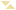 Uczestnik  Czas  Kat  Wsp.
Wieku  Miejsce
wg. płci  Klub  Uwagi  Ilość
biegów  Ilość
biegów  1Daniel TARAS16:48SM25-2976.88 %M1Nowe PB!162Marcin TUR17:56VM35-3973.51 %M2GRUPA MALBORKNowe PB!33Kamil DOBROWOLSKI18:15SM30-3471.05 %M3Debiutant14Richard BORROWDALE19:38VM35-3969.02 %M4Sunderland Harriers & ACDebiutant159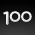 5Adam DEPKA20:36VM35-3965.78 %M5Reebok Run Crew TczewDebiutant59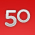 6Marek DACKIEWICZ20:58SM30-3462.56 %M6GRUPA MALBORKPB pozostaje 00:20:3947Maciej FRANKIEWICZ21:17VM40-4465.07 %M7GRUPA MALBORKPB pozostaje 00:20:35118Tomasz MROCZKOWSKI21:23VM35-3962.90 %M8GRUPA MALBORKPB pozostaje 00:20:5379Julian FOSTER21:33SM30-3460.17 %M9Debiutant3110Aqasa NU22:18VM45-4964.57 %M10Camberwell Running ClubDebiutant277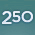 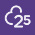 11Zbigniew JAŻDŻEWSKI22:39VM55-5969.02 %M11LKS Zantyr SztumPB pozostaje 00:22:36312Bartosz SALIŃSKI23:48SM30-3455.11 %M12Debiutant4313Kristy FOSTER24:15SW30-3461.31 %F1Debiutant12514Gemma SOUTHREN24:15SW30-3461.10 %F2Debiutant19115Adam Rafał REMLAJN24:19VM45-4959.70 %M13GRUPA MALBORKPB pozostaje 00:23:05516Dawid JÓZEFOWICZ24:40VM35-3954.53 %M14Debiutant117Jakub MAJKRZAK24:57JM15-1754.91 %M15PB pozostaje 00:24:34318Alan DUFFELL26:28SM30-3449.56 %M16Debiutant1319Shveta SHAH27:54VW40-4454.84 %F3Debiutant25720Hannah MUMBY30:21VW45-4952.33 %F4Debiutant10521Andrzej PILSKI30:22VM70-7458.07 %M17Barefoot Runners Society - UKPB pozostaje 00:30:0920522Shona C BARKER47:13SW30-3431.56 %F5BackpackersclcDebiutant7923Monika JASIŃSKA47:13VW40-4432.58 %F6Debiutant324Martyna RODACKA WIŚNIEWSKA47:14SW30-3431.40 %F7Debiutant2